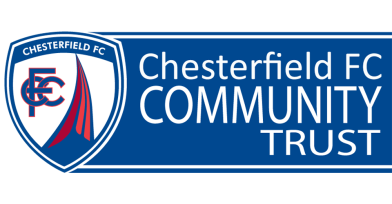 Application for EmploymentFinance OfficerPlease refer to the Job Description and Person Specification before completing this application.  Applicants will be shortlisted based on the information gathered from this form. Applications should be submitted electronically by email to keithjackson@spireitestrust.org.uk. Please return the completed form no later than 10.00am on Friday 3rd November 2023.  Mark your email ‘Private and Confidential – Finance Officer’Education and Training  Employment HistoryPlease give details of you previous employment starting with the most    recent.Previous or current voluntary or unpaid workPlease list your experience of voluntary or unpaid work, starting with the most recent first.  This may be for an organisation or an individual, providing care for example.Information in support of your applicationPlease use the box below to tell us why you applied for this job and why you think you are the best person for the job (you can use additional sheets if needed).Have you ever been convicted of a criminal offence?   Yes      No (Declaration subject to the Rehabilitation of Offenders Act 1974)If you have a disability please tell us about any adjustments we may need to make to assist you at interview.When could you start work for us?ReferencesPlease give the names of two persons as referees who we can approach. No approach will be made to present or previous employers before an offer of employment is made.I can confirm that all the information given on this form is correct and true to my knowledge.Signature ………………………………….    Date …………………………......Data Protection – This is a confidential document and will only be used for the purposes for which it was intended.ForenamesSurnameAddressPostcodeTelephoneEmailDo you currently have permission to reside and work in the UK?  Yes  /  NoName and address of employerPosition heldDates of employment (mm/yyyy)Reason for leavingName and address of employerPosition heldDates of employment (mm/yyyy)Reason for leavingName and address of employerPosition heldDates of employment (mm/yyyy)Reason for leavingName and address of employerPosition heldDates of employment (mm/yyyy)Reason for leavingName of OrganisationType of Work deliveredStart and End DatesPlease use the box below to tell us about any skills and experience you have acquired that can support this application whether within the working environment or outside (you can use additional sheets if needed).Please refer to the person specification points so that we are able to make the best judgement as to your eligibility.  NameAddressTelephoneEmailRelationship to youNameAddressTelephoneEmailRelationship to you